版权及相关权常设委员会第三十届会议2015年6月29日至7月3日，日内瓦认可非政府组织与会秘书处编拟.	本文件附件中载有一个非政府组织根据版权及相关权常设委员会(SCCR)的《议事规则》(见文件SCCR/1/2第10段)，请求获得SCCR会议观察员地位的信息。2.	请SCCR批准本文件附件中所提及的非政府组织列席本委员会的会议。［后接附件］请求作为观察员列席版权及相关权常设委员会(SCCR)会议的非政府组织芬兰版权协会芬兰版权协会作为讨论芬兰版权政策的全国性论坛，于1965年成立。它的主要宗旨是推动国内和国际版权制度的发展，为普及关于版权的知识作出贡献。协会约有400名成员，包括专业人士、学者、各种协会和从事版权业务的公司。芬兰版权协会与WIPO在多个领域均有合作：近二十年一直参加在赫尔辛基举办的WIPO集体管理培训班；出版按照WIPO的方法开展的“版权产业在芬兰的贡献”研究报告；并参与《用于评估版权对创意经济的经济、社会和文化影响的WIPO指南草案》相关活动。详细联系信息：Jaakko EskolaSecretary GeneralHumalistonkatu 15 A 10FI-00250 Helsinki, Finland芬兰 电话：358-400-412 769电子邮件：jaakko.eskola@opus.fi 网站：http://www.copyrightsociety.fi［附件和文件完］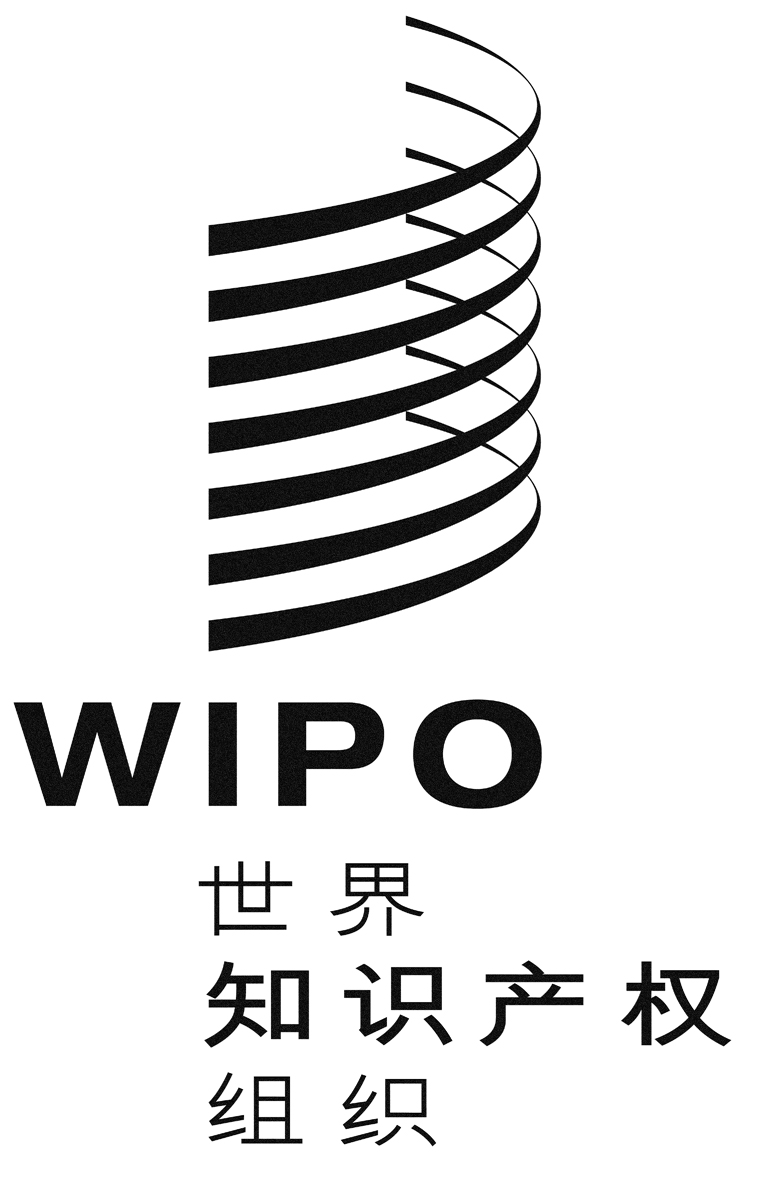 CSCCr/30/4SCCr/30/4SCCr/30/4原 文：英 文原 文：英 文原 文：英 文日 期：2015年6月5日  日 期：2015年6月5日  日 期：2015年6月5日  